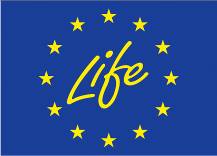 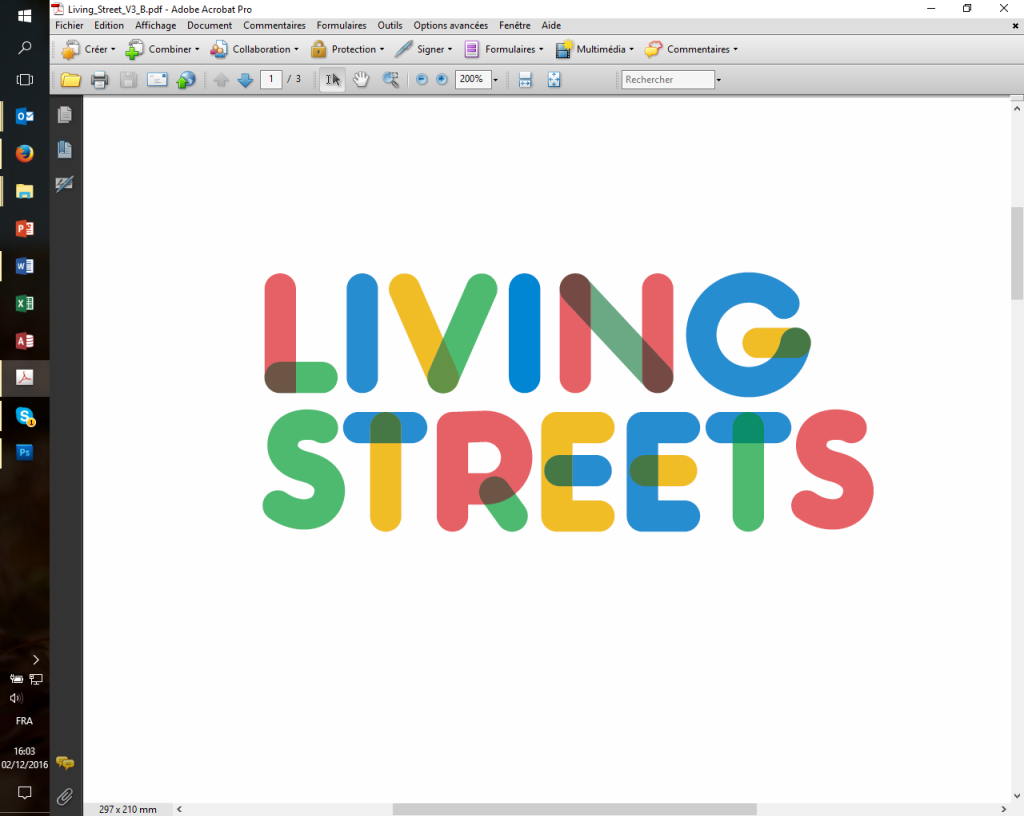 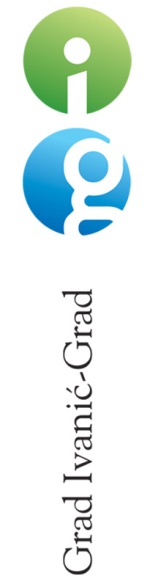 Želim razmišljati o održivom urbanom razvoju Grada Ivanić-Grada.Želim sudjelovati u aktivnostima EU projekta „Living Streets“________________potpis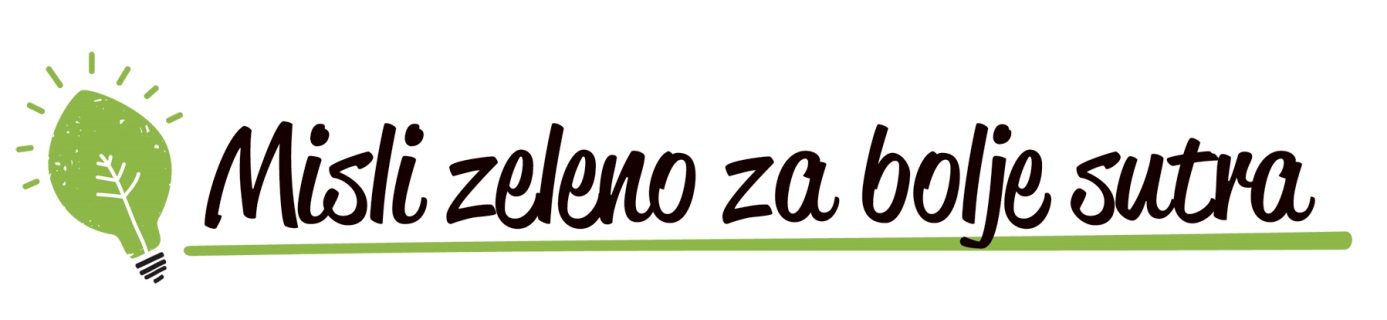 Ime i prezimeAdresaBroj telefonaMail adresaŽelim preuzeti besplatan set za vrtlarenjeDA         NEŽelim izraditi poster koji će biti javno objavljenDANE